Virtual Card ApplicationApplicant InformationWhich Branch of Blackwater Regional Library would you consider your home branch?      Carrollton   Claremont    Courtland    Franklin    Smithfield    Surry    Wakefield     Waverly    WindsorThe library will call the phone number above when your card is ready for pick-up. Please be prepared to provide your photo I.D. or Driver’s License upon arrival.  Applicants under the age of 18 require a parent or guardian’s signature. To submit, please save your completed application to your desktop and submit as an attachment to dpope@blackwaterlib.org 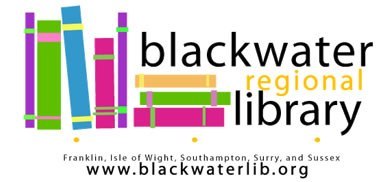 Full Name:LastFirstM.I.Date of BirthAddress:Street AddressApartment/Unit #CityStateZIP CodePhone:Email